EWANGELIADla Dzieci29/01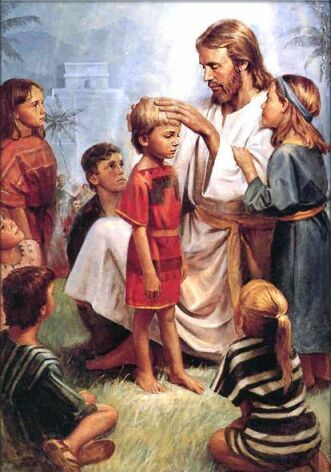 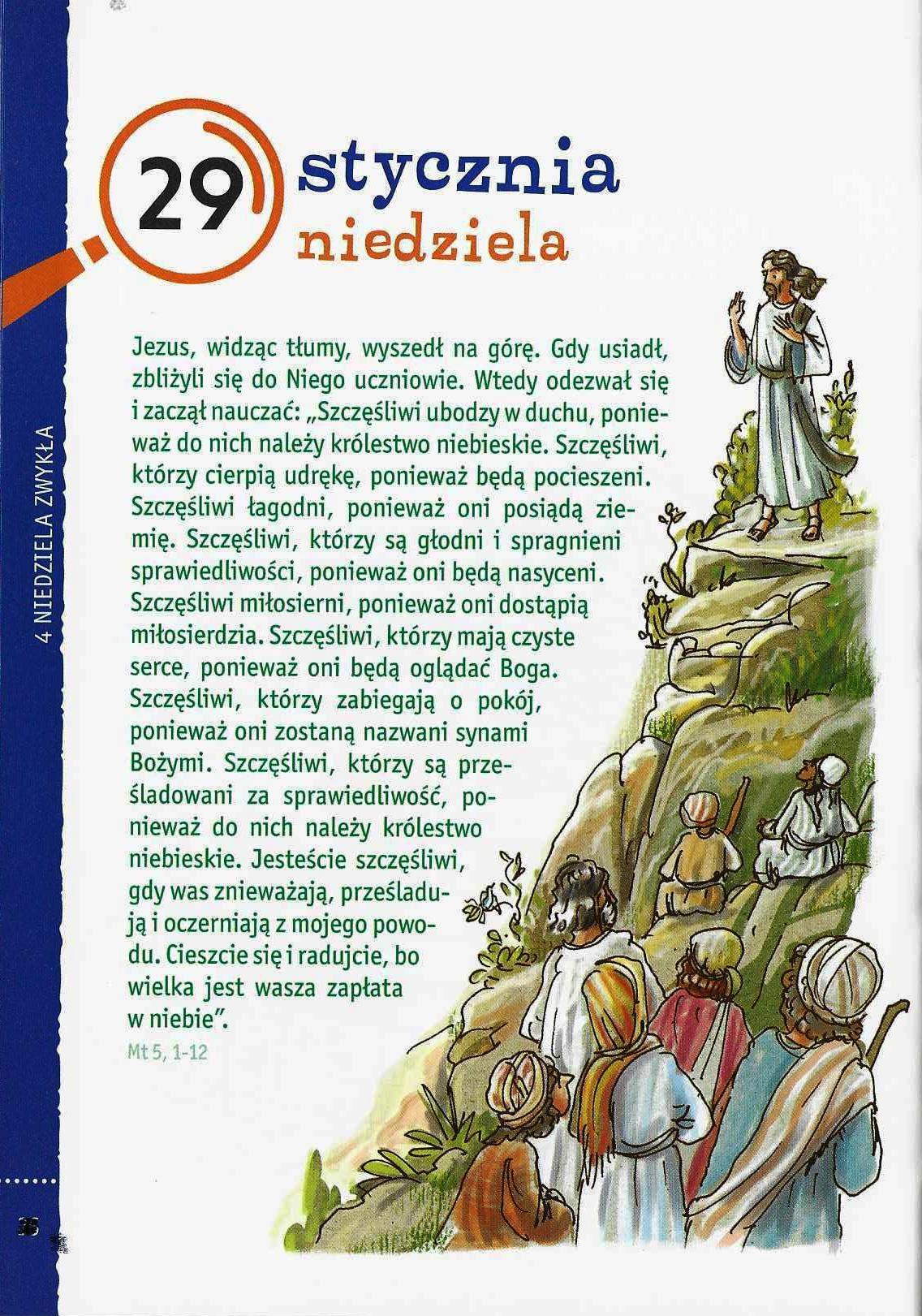 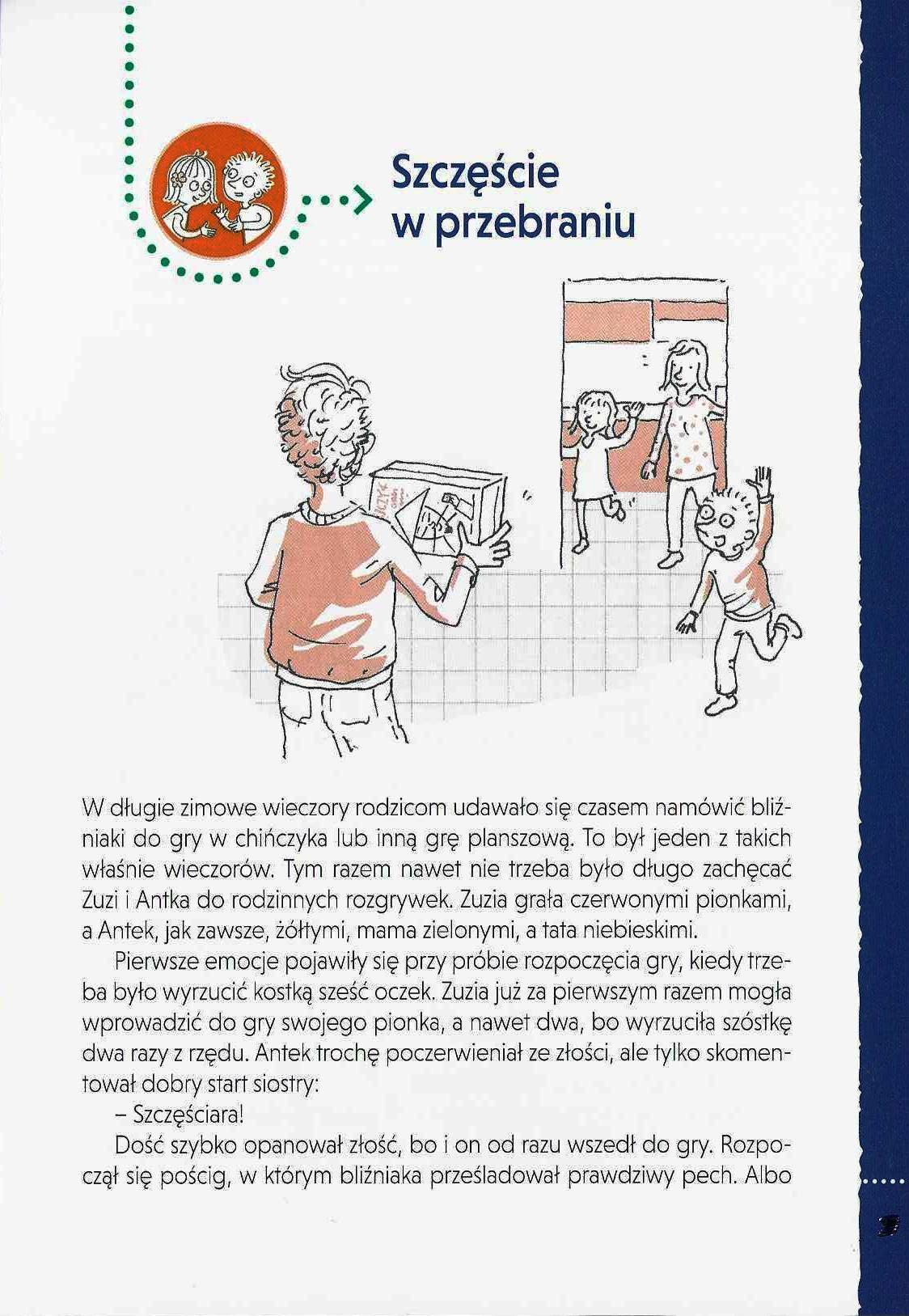 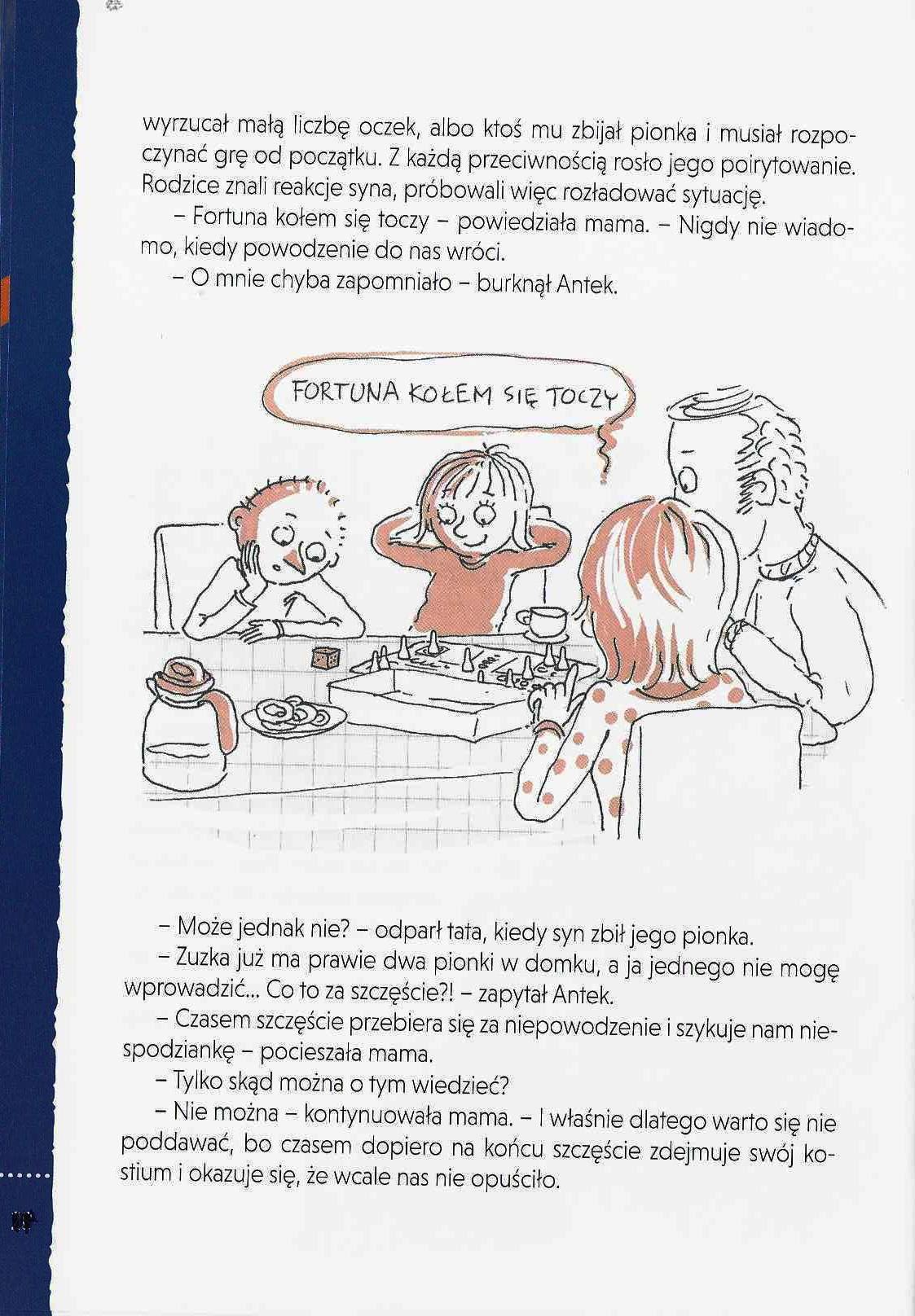 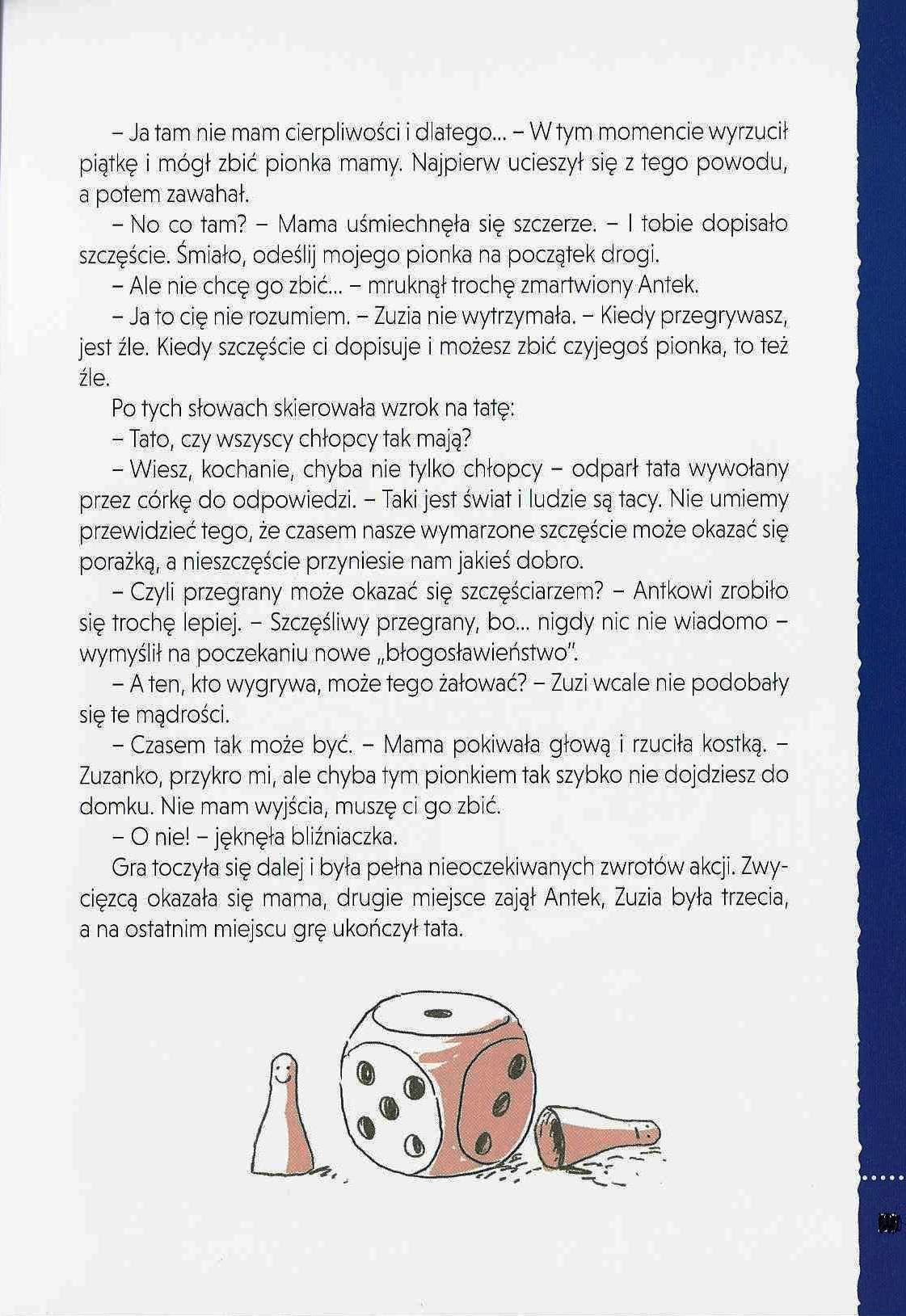 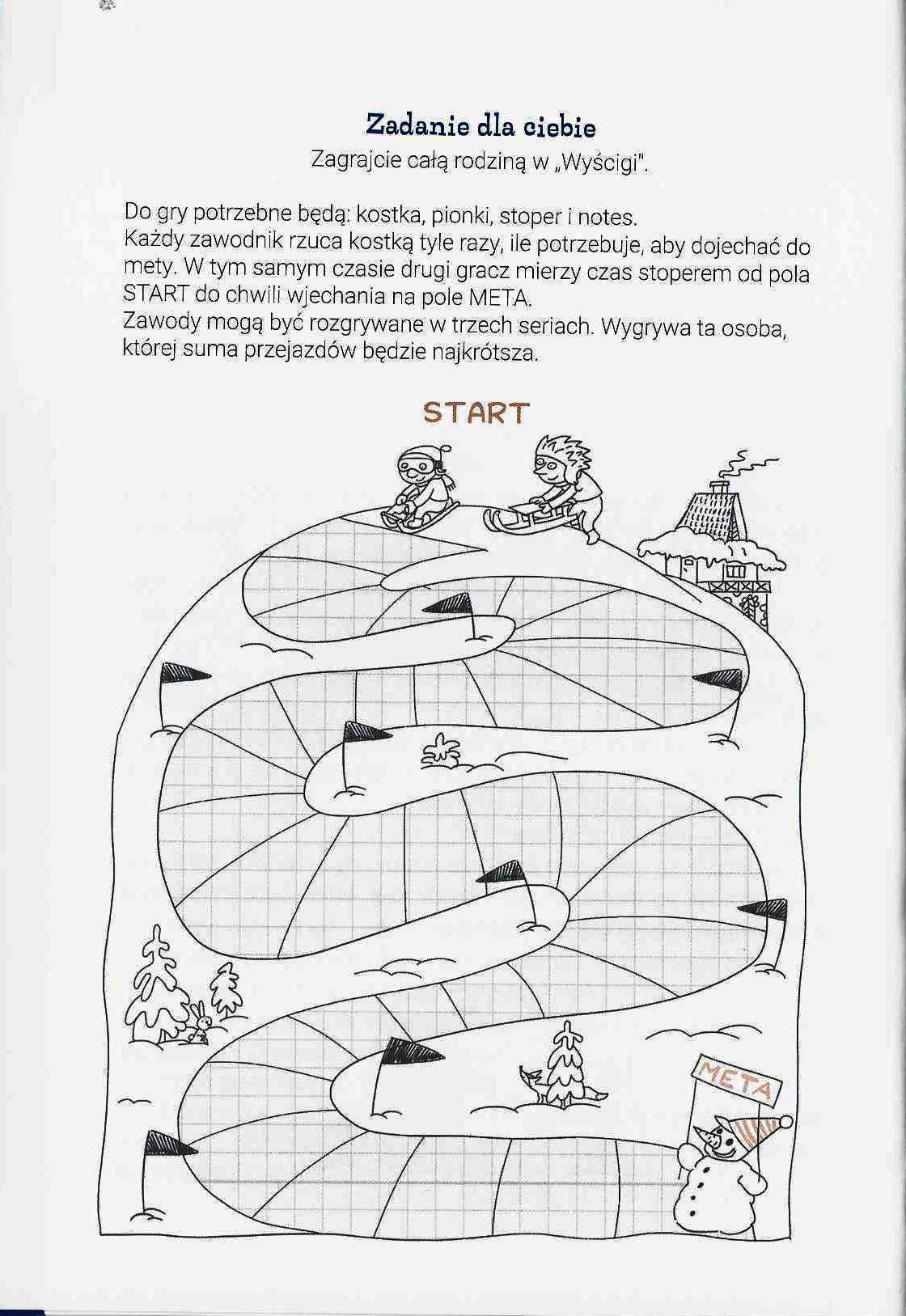 